Solicitação de RecursoTítulo do EventoSolicitanteCargoÓrgãoDados para ContatoE-MailTipo de atividade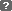 Ação isoladaProjetoNúmero de Participantes:Público Alvo:Solicitação - Uso da WebconferênciaTítulo da WebconferênciaObjetivo
Sucintamente, descreva quais são os objetivos da atividade   Selecione a quantidade de WebconferencistasO uso da solução é para:Conexão webconferência com participanteApenas para gravação para posterior disponibilizaçãoA webconferência deve ser gravada?SimNãoA gravação da webconferência será disponibilizada posteriormente?SimNãoTipo de acesso:Sala abertaCom confirmaçãoForma de interação:Áudio, vídeo e chatÁudio e chatFuncionalidades requeridas:Interação com os participantesBate papo (Chat)Bloco de notasCompartilhamento de arquivos (PPT)Compartilhamento de quadro brancoCompartilhamento de telaDisponibilizar arquivo para downloadPesquisa e enqueteLink na webObservações   Formas de Organização de GruposAgendamentoHorário(s)Termo de aceiteDeclaro ter ciência que a solução de webconferência disponibilizada pela EFAP é, estritamente, uma ferramenta para uso em ações de formação e comunicação institucionais, não cabendo apropriação do recurso para fins pessoais ou a outros objetivos que não os vinculados às necessidades dos órgãos públicos e de seus servidores. Os materiais, conteúdos, estratégias, didáticas e organização das webconferências são de inteira responsabilidade do demandante. Todos os materiais e referências a serem utilizados devem respeitar as questões relativas a direitos autorais.Telefones para ContatoDDDNúmeroRamalTelefone 1Telefone 2Telefone 3AmbientesRedePeriodicidadeInícioFim